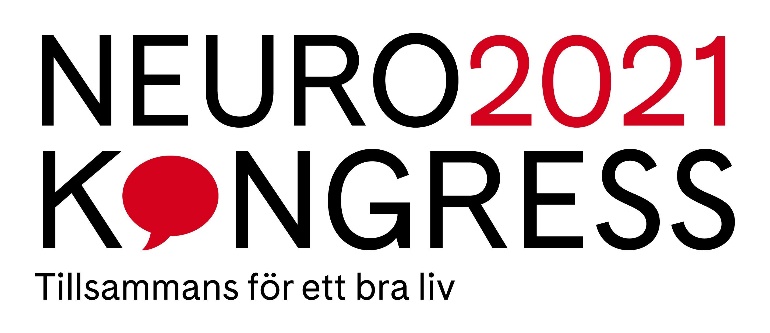 Protokollsutdrag för anmälda ombud att erhålla rösträtt vid Neuro kongress 2021Förening: Neuro ……………………………………………………………………… (ange förening)Utdrag från årsmöte: ……………………………………………………………… (ange datum) § ……. ……………………………………………………………………………………… (ange dagordningspunkt)Beslutades att välja ombud	………………………………………………………………………………………………………………………………………………………………………………………………………………………………………Samt ersättare vid eventuellt förhinder 	 ………………………………………………………………………………………………………………………………………………………… …………………………………………………………………………..Att ovanstående protokollsutdrag överensstämmer med originalprotokollet intygas av justerare vid tillfället av ovanstående val: …………………………………………… 		…………………………………………… ……………………………………………		…………………………………………… Namnförtydligande 			Namnförtydligande